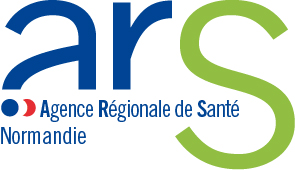 PLAN DE FINANCEMENT  MISE EN ŒUVRE  et EVALUATION DU PROJETPrésentation de l’INSTITUT DE FORMATIONNom de la structure :…………………………………………………………………………………………Adresse :………………………………………………………………………………………………………Nom du directeur :……………………………………………………………………………………………Statut juridique :                                                        Numéro FINESS :………………………………. public (merci de préciser) ……………….. ………………………………………………………………... privé à but non lucratif  (merci de préciser) ……………………………………………………………… privé à but lucratif  (merci de préciser) ………………………………………………………………I - ETAT DES LIEUX Activités de l’institut au 31 décembre 2017Population d’étudiants/ élèves accueillis par type de formation : Nombre d’élèves ou étudiants (quota - places)  et nombre de formateurs permanentsRessources humaines formées à la simulation en santé au 31 décembre 2017Nombre de formateurs (par type de formation IDE, AS …), qui sont formés à la simulation et diplôme (s) obtenu (s) dans ce cadre, préciser l'intitulé de la formation (DU, Master etc…) :Ressources matérielles dédiées à la simulation en santé au 31 décembre 20171.  Etat des lieux de l’équipement des salles Avez-vous des locaux dédiés à la simulation ?  Oui, combien :……………….     Quel type de locaux : …………. non, le site est partagé, précisez la localisation des locaux non, pas de site dédié à la simulationQuel est le type d’équipement de la salle ?  équipement vidéo   équipement informatique -  logiciel dédié à la simulation   glace sans tain autres lesquels : ………………. 2. Etat des lieux de l’équipement en matériel pour la simulation - Autres équipements/matériels dédiés à la simulation :3- Salle de débriefing : Avez-vous des salles de débriefing ? Oui, combien :……………….Sont-elles partagées avec d’autres activités (préciser lesquelles)   Oui, avec quelles autres activités : ……………Projets de formation et simulation4- Projet pédagogique  Quels sont les principaux objectifs de votre projet pédagogique concernant la simulation ? 4.2.      Existe-t-il un partenariat concernant « la simulation en santé» avec un ou plusieurs instituts de formation paramédicaux et/ou université ?  Oui   NonSi oui précisez succinctement les partenaires et actions menées (joindre la convention de partenariat) 5- Formation initiale Public concerné    Etudiant IDE 1ère année  Nombre de sessions  de formation sur la simulation au S1 :    soit en heures :  Nombre de sessions  de formation sur la simulation au S2 :    soit en heures :      Etudiant IDE 2ème  année  Nombre de sessions  de formation sur la simulation au S3 :    soit en heures :  Nombre de sessions  de formation sur la simulation au S4 :    soit en heures :       Etudiant IDE 3ème année  Nombre de sessions  de formation sur la simulation au S5 :    soit en heures :  Nombre de sessions  de formation sur la simulation au S6 :    soit en heures :  Autres étudiants concernés par les actions de simulation Etudiant MK                  Etudiant ergo     Etudiant psychomot.     Etudiant MERM Elève IFAS                   Elève IFAP              Elève IFA    Elève IBODE    Etudiant IADE    Elève Puéricultrice     Elève IFCSAutres stagiaires (merci de préciser)  Etudiant maïeutique     Etudiant médecine   L’activité en heure de formation sur la simulation par formation : Formation en simulation en santéA ce jour quelles sont vos techniques  de simulation en santé  patient standardisé   Jeux de rôles  simulateurs patients  simulateurs procéduraux  simulation hybride  réalité virtuelle et ou réalité augmentée serious games environnement 3 D Autres (précisez) Séances de simulationDisposez-vous d’une banque de scénarios ?  Oui   NonSi oui merci de préciser  en annexe pour chaque scénario : la population d’apprenants ciblée ; les objectifs pédagogiques, les équipements et matériels nécessaires, les moyens humains, le déroulement de la séance (durée, ratio formateur/apprenant) les points majeurs du débriefing, les modalités d’évaluation des apprenants. 6- Formation continue, qui est concerné ?Public concerné :IDE  IADE   IBODE  AS  AP  Puéricultrice  Sage-femme    Médecin    autres, précisez :L’activité en heure de formation sur la simulation selon le type d’apprenants : II  DESCRIPTIF DU PROJET Personne référente du projet Nom et prénom : Fonction :Courriel : La ou les missions sont explicitées (formation, analyse et amélioration des pratiques, recherche) Les objectifs du projet : Type de structure : Type de simulation : Type d’apprenants et nombre de sessions de simulation par année : Territoire concerné par le projet : Validation du projet  par les membres du CP le : L’utilisation des locaux  - Les équipements Méthode d’évaluation prévue – indicateurs de résultats  Pour exemple : liste des équipements, liste des scénarios,  formation des formateurs, devis financier Pour exemple de dépenses :  Achats (prévoir l’amortissement) ; Locaux ;Charges de personnel ; Cout de la formation des formateurs Action Action Cout total estiméCout total estiméPart de Financement établissement (maximum que l’établissement peut engager)Part de Financement établissement (maximum que l’établissement peut engager)Part de Financement demandé à l’ARS50% maximum Autres financeurs Autres financeurs Intitulé du projet  Intitulé du projet  Action  Calendrier prévisionnel de mise en œuvre du projetModalités de mise en œuvre (délai jusqu’à décembre 2019)Indicateurs de mise en place du projet Indicateurs de résultats (à court, moyen et long terme)Intitulé du projet  ENGAGEMENTSLes candidats dont le projet  sera retenu s’engagent à : - Développer un projet en conformité avec le guide de bonnes pratiques en matière de simulation en santé de la HAS-Transmettre les pièces justificatives précisées dans la convention de financement au titre du fonds d’intervention régional (FIR) avec le bilan intermédiaire à 6 mois (à la date du versement de la subvention) et le bilan final avant le 30 décembre 2019. Date : Coordonnées du directeur de l’établissement : Signature : 